Из опыта работы учителя начальных классовМКОУ Мещерской СОШ Чеховского района Московской области Хрипуновой Елены Николаевны Тема: К.Г. Паустовский.  «Кот – ворюга». 4 классЦели : 1. Вырабатывать навыки правильного, сознательного, беглого чтения.2.Обогащать словарный запас, наблюдать за особенностями произведения, уметь анализировать прочитанное, продолжать учиться составлять план прочитанного, словесное описание, концентрироваться на логическом рассуждении.3.Воспитывать вдумчивого, любознательного читателя, способного понять и почувствовать характер литературного героя, проявление милосердия и любви к животным. 4. Педагогическая цель: создать условия для эффективной работы над произведением К.Г. Паустовского, совершенствованию дикции. Развития и обогащения речи, памяти, логического мышления, эмоциональной сферы, привитие интереса к чтению книг в свободное время. Формирование УУД: Личностные действия:- учебно – познавательный интерес к новому материалу, самоанализ и самоконтроль результатов; - умение высказывать своё отношение к героям, выражать свои эмоции; - умение оценивать поступки в соответствии с определённой ситуацией. Познавательные действия: - читать текст, понимать фактическое содержание текста, выделять в нём основные части; - находить в тексте ответ на заданный вопрос;  - ориентироваться в содержании учебника; - обобщать и классифицировать учебный материал; - формулировать несложные выводы; - осознавать смысл незнакомых слов из контекста в процессе чтения и обсуждения; - подбирать слова – определения для характеристики героев;- проводить аналогии между изучаемым материалом и собственным опытом; Регулятивные действия : - менять позиции слушателя, читателя, зрителя в зависимости от учебной задачи; - принимать алгоритм выполнения учебной задачи; - выполнять учебные действия в устной, письменной речи и оценивать их; - участвовать в обсуждении плана выполнения заданий; - работать в соответствии с алгоритмом. Планировать и контролировать этапы своей работы; - соотносить внешнюю оценку и самооценку; - самостоятельно работать с учебником; Коммуникативные действия: - реализовывать потребность в общении  со сверстниками; - проявлять интерес к общению и групповой работе; - участвовать в выразительном чтении по цепочке; - эмоционально воспринимать  содержание высказываний собеседника; - понимать и учитывать коммуникативную позицию взрослых собеседников; - уважать мнение собеседников; - высказывать оценочные суждения, рассуждать, доказывать свою позицию; - следить за действиями других участников в процессе коллективной творческой деятельности; - корректировать действия участников коллективной творческой деятельности; - ориентироваться в нравственном содержании понятий: доброта, милосердие. Оборудование : компьютер, интерактивная доска, маска кота, учебники, плакат с изображением фрагмента рассказа «Кот- ворюга», карточки, корзина. Ход урока:  Орг. момент. Сообщение темы и целей урока.  Ребята, посмотрите внимательно на иллюстрации, как вы думаете о ком мы сегодня будем говорить на уроке? ( о коте , о рыжем коте и т.д.) Правильно, продолжим знакомиться с творчеством К.Г.Паустовского и его произведением «Кот – ворюга». Необычное название , правда? Попробуем познакомиться с содержанием текста, будем развивать речь, сознательное ,правильное чтение и т.д.Мотивационный этап.  Эмоциональный настрой «Сотвори солнышко».Закройте глаза, представьте в своём сердце маленькое солнышко с лучиками. Оно растёт – растёт , у неё блестящие лучики, которые несут любовь, добро, мир, нежность, тепло, свет, радость. Теперь ваше внутреннее солнышко может поделиться с окружающими своим теплом, добром, любовью. Расставьте руки в стороны – это ваши лучики, поделитесь теплом своей души, своего внутреннего солнышка. Комплекс артикуляционной гимнастики (шипящие звуки)  Мышка- малышка     М ышка-ышка – я мышка – малышка.      Жу-жу- жу – я с кошкой не дружу.      Ошь-ошь-ошь – у меня от кошки дрожь. Жу-жу-жу – увидев  кошку, я дрожу.Кошки - мышки Мышка - малышка От кошки бежит. Мышка - малышка от страха дрожит.Вот уже близко Хищница – кошка. Мышке до норки Осталось немножко. Проверка домашнего задания. К.Г.Паустовский «Заячьи лапы». Несколько уч-ся работают по карточкам. Остальные отгадывают кроссворд (интерактивная доска). - Какой диагноз можно поставить зайцу? (Ожог) (орфографическая работа) – Он получил ожог.( существ-ое, пишется о) Заяц ожёг лапы.(глагол пишется ё). Проверка. Оценивание работ. Вывод: Этот рассказ учит нас тому, что нужно заботиться о животных, лечить их и обязательно потом отпускать на свободу. И эти маленькие зверьки могут  оказаться рядом в трудную минуту и даже вывести из опасности. Изучение темы урока. Звучит тихо песня «Собака бывает кусачей», под её мелодию учитель говорит:- Не у всех домашних животных есть постоянное жильё, хозяин, еда.  Многие из них по ряду причин ведут беспризорную жизнь.  - Поднимите руки у кого дома есть кошки? Чем они полезны? - Ещё в древности, ребята, кошек ценили. В Древнем Египте их боготворили ( слайд). За убийство кошки налагался большой штраф. Так в Древней Руси кошку первыми взяли под защиту церковнослужители. У кошки острый нюх. Тонкий слух. А кошачий глаз сравнивают со светоотражателями машин. 7.Игровой момент (Стук в дверь, входит , подготовленный ученик в маске кота Матроскина) - Здравствуйте, ребята! Вы узнали меня? Пёс Шарик и дядя Фёдор меня считают умным котом. И не будь я котом Матроскиным, если не задам вам вопросы: -Любит кошка на обед Виноград и винегрет, отвечайте Это правда? … - Как- то ночью как пастух Вывел кур гулять петух. Отвечайте , правда ли?   -Молодцы. Я вам желаю положительных эмоций на уроке и хороших оценок.(Уходит) - Герой К.Г.Паустовского «Кот – ворюга» (слайд) любит свободу, не терпит принуждения, бродяжничает. Словарная работа (интерактивная доска) Кукан – верёвка, на которую нанизывают пойманную рыбу. Прорва – название реки. Плотвица – небольшая рыбка плотва. Подполье – погреб под домом. -Слушайте внимательно текст, подумайте почему его так назвали. К какому жанру он относится (рассказ, басня, сказка) Текст читает учитель. 8.Проверка первичного восприятия текста. - Название «Кот- ворюга», кот ,потерявший совесть, кот- бродяга и бандит. Грабит среди дня, совершает бандитские проделки, босяцкие выходки, кот беспризорник. Правильно сказали. Что жанр – рассказ потому, что рассказ- это один эпизод, одно событие из жизни героев. В рассказе несколько героев. 9.Вторичное чтение учащимися по цепочке с комментированием. - От чего лица ведётся рассказ?- Как относится к коту автор?(И сердится и в то же время с насмешкой) - Слово ворюга- это кличка или характеристика? - Почему кот пронёсся приседая? Что можете предположить? - Какие словосочетания являются главными в его описании?- Как вёл себя кот в ловушке? -  Кто такой Лёнька? - Почему позвали именно его? - Как удалось поймать кота? - Кто такой Рувим? - Что произошло с котом после ужина? - Что значит прижился?  - Как кот воспитывал кур? - Почему Ворюгу переименовали в милиционера? Проблемный вопрос ко всему тексту - Как вы считаете в этом рассказе воспитывать в лучшую сторону оказалось уже поздно? Или нет? Физминутка  9.Деление текста на части под руководством учителя.( Работа в учебнике с простым карандашом) 10.Словесный портрет кота .(показ слайдов) ( Карточки- описания кота дети кладут в корзину) 11.Показ сценки «Говорит мне тихо кошка». Мальчик: Говорит мне тихо кошка Кошка: Пожалей меня немножко! Мальчик: Не пойму я кошку эту: Я ей тычу в рот конфету, Я под самый кошкин нос Лучший свой значок поднёс. Я обнял её за шею Вот как я тебя жалею! Ну чего ты хочешь кошка? Говорит она: «Немножко, хоть немножко пожалей – отпусти меня скорей»! - Ребята, что вы поняли из этой сценки кошка больше всего любила?(Свободу) -Наш герой кот – ворюга тоже больше всего любил свободу. А когда люди лаской, заботой «перевоспитали» кота он сам стал «воспитывать кур с петухом» и такой юмор прослеживается при этом, что невозможно без улыбки ,вы почувствовали как ваши лучики сердца отдают добро через высказывания, анализ, внутреннее самочувствие?  Вывод:Наш герой встретил очень хороших людей, стал жить с ними в одном доме. Больше не воровал и самое главное кота оказалось воспитывать не поздно. Самое главное не опоздать в человеке, животном найти хорошее, направить в нужное русло.12.Итоги урока. Оценки.- Какой это рассказ : весёлый или грустный? - Как вы понимаете слова А. Де Сент Экзюпери «Мы в ответе за тех, кого приручили». 13.Рефлексия.  (слайд)- Если у вас хорошее настроение , то поверните солнышко, если плохое – тучку ( на столе с двух сторон изображение солнца и тучки) 14.Домашнее задание. ( на выбор) 1. Я хочу прочитать рассказ ещё раз. 2.Я составлю рассказ об этом коте. 3.Я расскажу об этом коте. 4. Я хочу нарисовать этого кота.Приложение 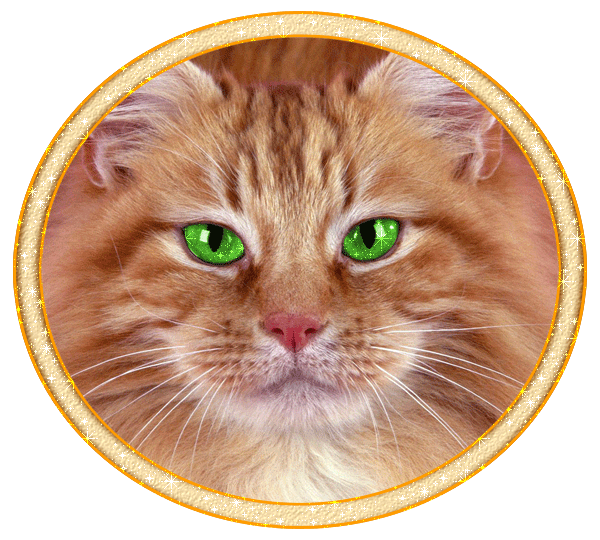 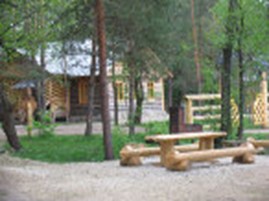 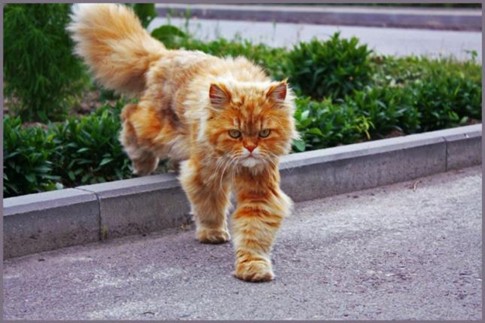 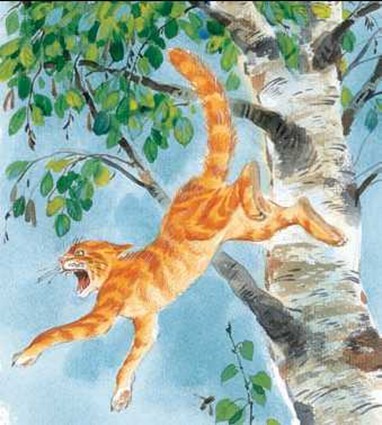 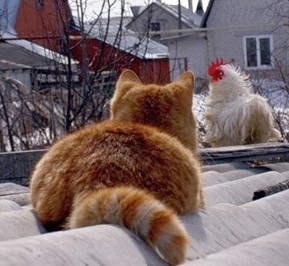 